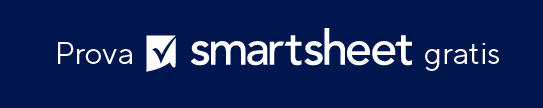 MODELLO DI RICEVUTA PER REGALI				 Nome della tua societàNome della tua societàNome della tua societàDATA123 Main Street123 Main Street123 Main StreetN. RICEVUTAHamilton, OH 44416Hamilton, OH 44416Hamilton, OH 44416N. CLIENTE(321) 456-7890(321) 456-7890(321) 456-7890Indirizzo e-mailIndirizzo e-mailIndirizzo e-mailC.A.: Nome / RepC.A.: Nome / RepC.A.: Nome / RepNOME VENDITORENome della societàNome della societàNome della societàN. CARTA DI CREDITO123 Main Street123 Main Street123 Main StreetASSEGNO N.Hamilton, OH 44416Hamilton, OH 44416Hamilton, OH 44416VAGLIA POSTALE N.(321) 456-7890Indirizzo e-mailIndirizzo e-mailVOCE N. DESCRIZIONEDESCRIZIONEDESCRIZIONEQT.ÀPREZZO UNITARIOTOTALENote / Istruzioni:Note / Istruzioni:Note / Istruzioni:Note / Istruzioni:SUBTOTALESUBTOTALENote / Istruzioni:Note / Istruzioni:Note / Istruzioni:Note / Istruzioni:IMPOSTA (0,0%)IMPOSTA (0,0%)Note / Istruzioni:Note / Istruzioni:Note / Istruzioni:Note / Istruzioni:SPEDIZIONE / MOVIMENTAZIONESPEDIZIONE / MOVIMENTAZIONESi prega di intestare l'assegno a nome della tua azienda.Si prega di intestare l'assegno a nome della tua azienda.Si prega di intestare l'assegno a nome della tua azienda.Si prega di intestare l'assegno a nome della tua azienda.ALTROALTROGRAZIEGRAZIEGRAZIEGRAZIETOTALETOTALEPer domande relative a questa ricevuta, contattare Nome, (321) 456-7890, Indirizzo e-mailPer domande relative a questa ricevuta, contattare Nome, (321) 456-7890, Indirizzo e-mailPer domande relative a questa ricevuta, contattare Nome, (321) 456-7890, Indirizzo e-mailPer domande relative a questa ricevuta, contattare Nome, (321) 456-7890, Indirizzo e-mailPer domande relative a questa ricevuta, contattare Nome, (321) 456-7890, Indirizzo e-mailPer domande relative a questa ricevuta, contattare Nome, (321) 456-7890, Indirizzo e-mailPer domande relative a questa ricevuta, contattare Nome, (321) 456-7890, Indirizzo e-mailwww.yourwebaddress.comwww.yourwebaddress.comwww.yourwebaddress.comwww.yourwebaddress.comwww.yourwebaddress.comwww.yourwebaddress.comwww.yourwebaddress.comCLIENTECLIENTECLIENTERICEVUTA REGALORICEVUTA REGALORICEVUTA REGALOC.A.: Nome / RepC.A.: Nome / RepC.A.: Nome / RepRICEVUTA REGALORICEVUTA REGALORICEVUTA REGALONome della societàNome della societàNome della societàDATA123 Main Street123 Main Street123 Main StreetN. RICEVUTAHamilton, OH 44416Hamilton, OH 44416Hamilton, OH 44416IMPORTO PAGATONome della tua societàNome della tua società123 Main Street123 Main Street123 Main StreetIndirizzo e-mailIndirizzo e-mail(321) 456-7890(321) 456-7890Hamilton, OH 44416Hamilton, OH 44416Hamilton, OH 44416www.yourwebaddress.comwww.yourwebaddress.comDICHIARAZIONE DI NON RESPONSABILITÀQualsiasi articolo, modello o informazione sono forniti da Smartsheet sul sito web solo come riferimento. Pur adoperandoci a mantenere le informazioni aggiornate e corrette, non offriamo alcuna garanzia o dichiarazione di alcun tipo, esplicita o implicita, relativamente alla completezza, l’accuratezza, l’affidabilità, l’idoneità o la disponibilità rispetto al sito web o le informazioni, gli articoli, i modelli o della relativa grafica contenuti nel sito. Qualsiasi affidamento si faccia su tali informazioni, è pertanto strettamente a proprio rischio.